Publicado en Sevilla el 18/06/2019 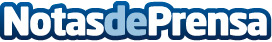 Las celebraciones de eventos alcanzan un nuevo nivel con los baños portátiles de lujo de Caravan LineCelebrar una boda, una comunión, una reunión de empresarios o una entrega de premios ya no es más de lo mismo. Actualmente existen muchas posibilidades que permiten convertir los eventos en actos únicos y ¿por qué no? al aire libre, en entornos naturales, cuidados y que ofrecen el marco perfecto. El único requisito imprescindible para que el evento sea de alto standing es un baño  de lujo, y ahora es posible con el alquiler de baños portátiles de lujo de empresas como Caravan LineDatos de contacto:Juan Ramón (Responsable de la empresa)https://caravanlineluxury.com/955998818Nota de prensa publicada en: https://www.notasdeprensa.es/las-celebraciones-de-eventos-alcanzan-un-nuevo_1 Categorias: Nacional Sociedad Andalucia Entretenimiento Logística Jardín/Terraza Premios http://www.notasdeprensa.es